Dn. 30.03.2020r.  Temat dnia  Zwierzęta wiejskie Cześć II„ Zwierzakowe cienie”Odrysowywanie cieni zwierząt wiejskich. Do zabawy potrzebne będą plastikowe lub drewniane figurki zwierząt wiejskich. W słoneczny dzień można przeprowadzić zabawę na dworze, w pochmurny przy świetle z lampy lub latarki. Ustawiamy zabawki w rzędzie. Oświetlamy je latarką, tak żeby powstał cień. Odrysowujemy cienie i wypełniamy kontury. „Patyczkowe zagrody”Zabawa plastyczna. Dzieci rysują kredkami, wycinają ją i przyklejają do patyczków.  Na koniec wbijają patyczki w kawałek styropianu i tworzą płotek. „Nasze zwierzaki”- Krótki filmik o zwierzątkach https://www.youtube.com/watch?v=BQnBlzz9pvM Gimnastyka buzi i języka.Zabawa interaktywna.https://wordwall.net/pl/resource/995123/gimnastyka-buzi-i-językaZwierzątka pogubiły własne cienie. Pomóż im je odnaleźć. \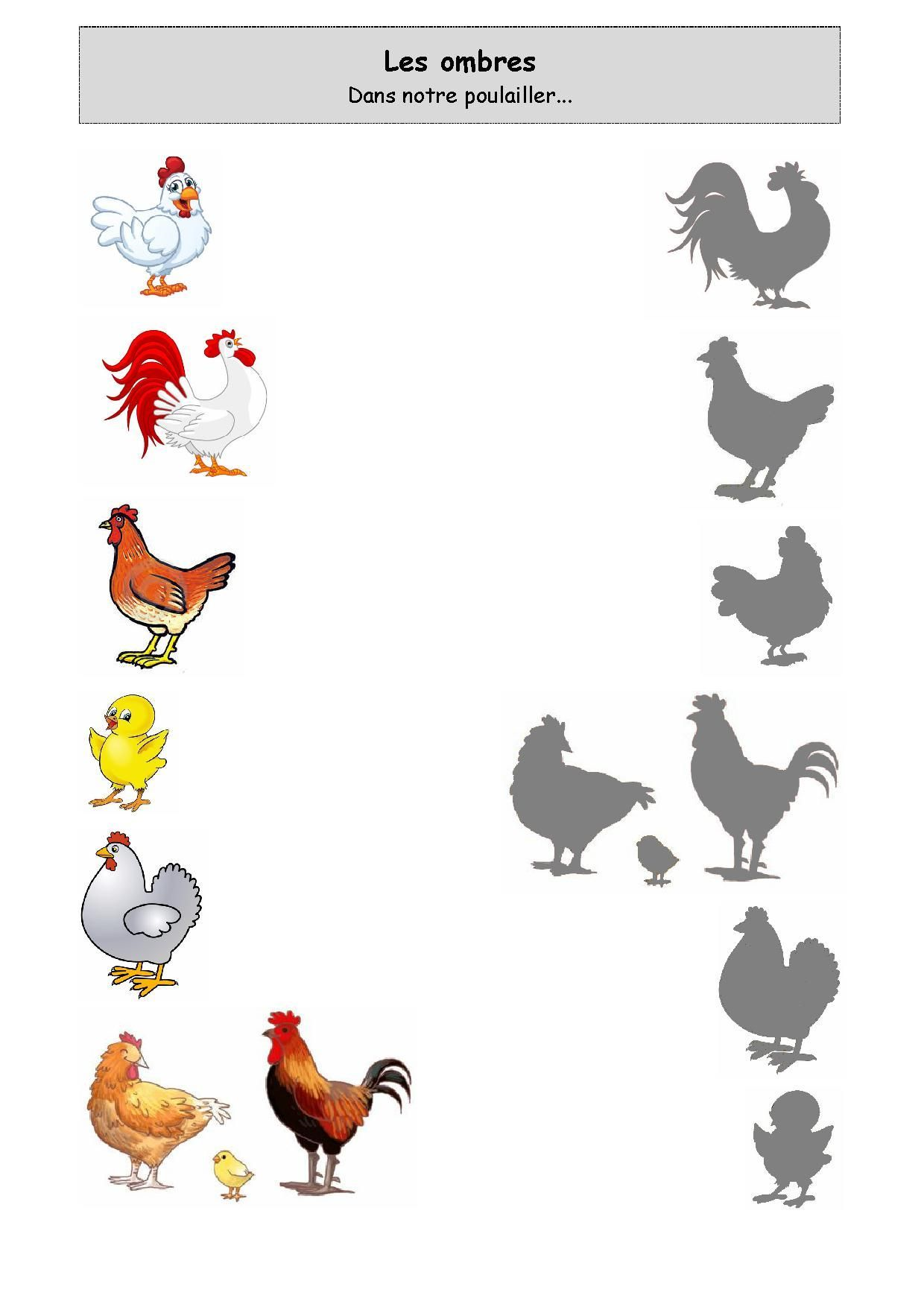 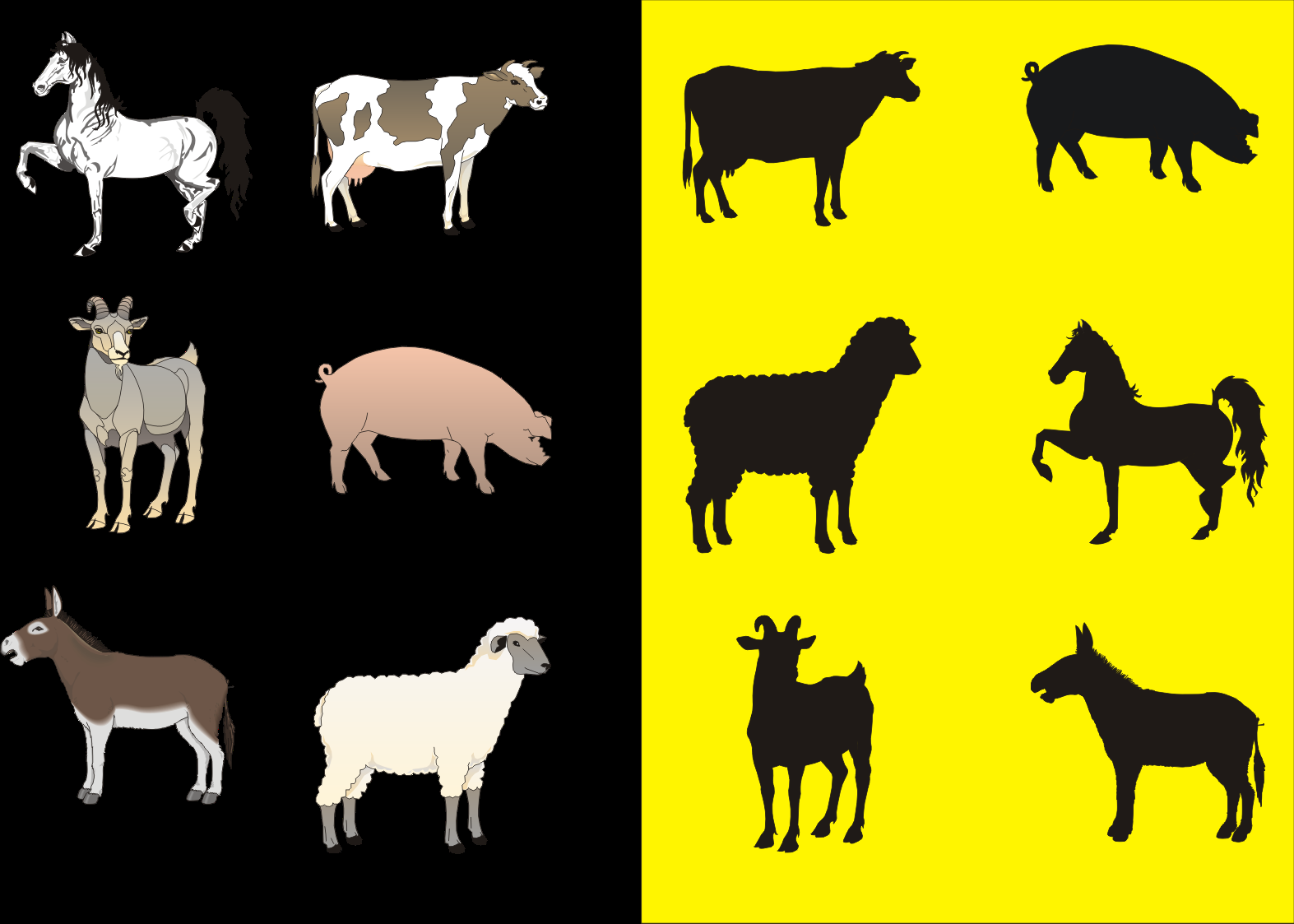 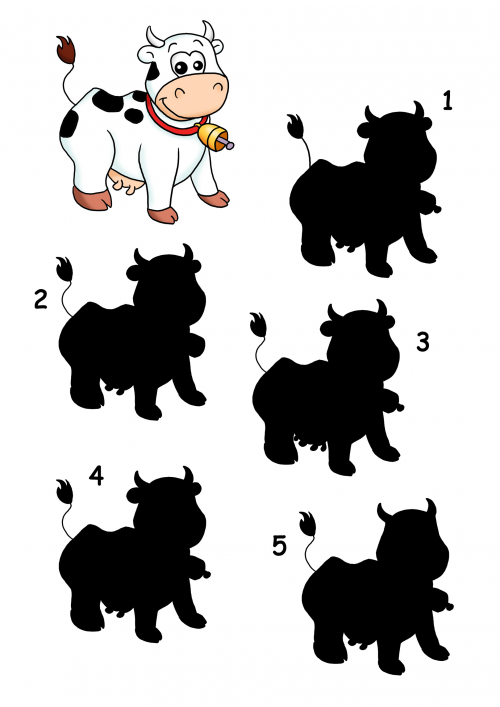 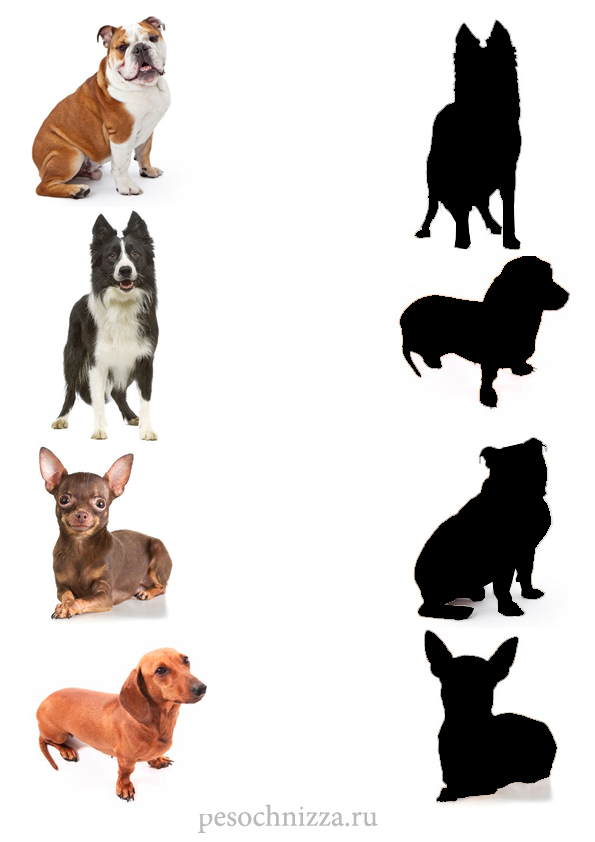 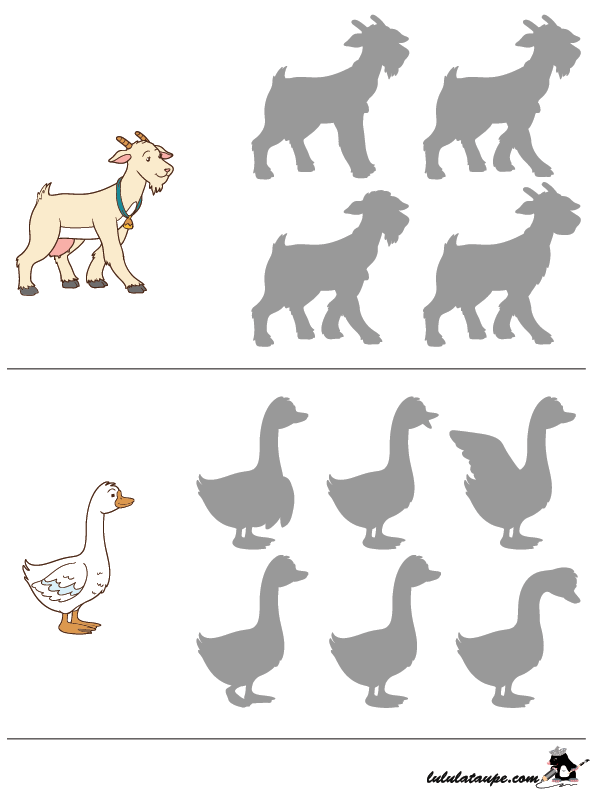 